First and Last Name__________________________						Circle: 6A    6BCelebrate Your Country!You have been assigned a specific country to research and represent. This is a country you are going to be learning about and discussing all year. In fact, you are their United Nations representative when we participate in Model UN discussions with Mrs. Warner’s class .Before we start our Model UN discussions, it is important you understand your country; furthermore, it’s important your peers understand your country. Here is what you have to do:Research Go to www.UN.org/cyberschoolbus/ or TimeforKids.com of http://online.culturegrams.com/kids/index.php or JuniorScholastic.com or the Junior Scholastic magazine in my room (if you would like to use another website, you must prove to me that it is a CREDIBLE source!). Create Project Read the information about your country and create an engaging presentation for our World Culture’s fair! Your presentation must include the following information/items from ALL FOUR CATEGORIES: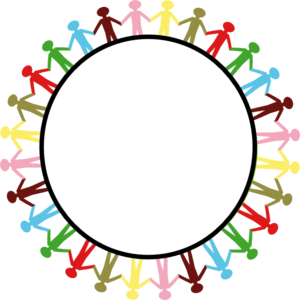 Cultural InformationInteractive TechnologyProblems Country FacesFor Fun HolidayTraditionsReligious beliefsFlagFestivalsFoodLanguage/ alphabetTopography/ geography of land/mapDaily life activitiesPopular sportsPopulationResources/ popular industriesCurrencyArchitecture of popular buildings/ structuresClothesTechnological/ medical advancesPop cultureLiterature/ booksGovernment and politicsClothingMen and women rolesChildren rolesIndigenous animals Jobs and social classesHistory and legaciesEducationSlideshowiMovieiBookModelsKeynotePicturesVideosDoceriCome up with your own {please obtain teacher approval}! **Use the current events you have read in the past about the country and write a paragraph summary about the problems the country faces:1-2 problemsEvidence to support the problem(s) Dress up as someone from your country!Create a tri-fold poster for your booth!Make a book about your country!Bring in currency/ money!Bring in artwork!Bring in a toy/ game that people in the country play!Dress up as a country’s famous person/ country’s colors!Create a song, rap, skit about the country!Teach the audience how to say something in the country’s language!Bring in food and drink {nut free/ hassle-free}!Come up with your own {please obtain teacher approval}!